Nyári Hittanos Tábor – Egészségügyi nyilatkozat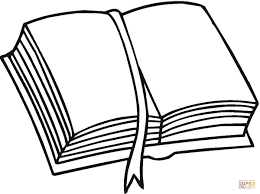 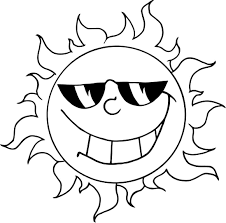 2022. június 20-24 (H-P. 09.00-15.30)Helyszín: Tiszanagyfalui Református EgyházközségA 12/1991. (V. 18.) NM rendelet alapján: A táborozásban csak az vehet részt, aki arra egészségileg alkalmas. A gyermek törvényes képviselője a táborozást megelőző négy napon belül kiállított nyilatkozattal igazolja a táborozásban részt vevő gyermek megfelelő egészségi állapotát a táborozás megkezdése előtt. A nyilatkozatot legkésőbb a táborozás megkezdésekor a táborozás szervezőjének kell átadni. A gyermek neve: ……………………………………………………………….A gyermek születési dátuma: …………………………………………….Befejezett iskolai osztálya:………………………………………………...A gyermek Taj száma: …………………………………………………….….A gyermek lakcíme: …………………………………………………………………………………………………………A gyermek édesanyjának neve: ………………………………………….Nyilatkozom arról, hogy gyermekemen nem észlelhetőek az alábbi tünetek: Láz, Torokfájás, Hányás, Hasmenés, Bőrkiütés, Sárgaság, Egyéb súlyosabb bőrelváltozás, bőrgennyedés, Váladékozó szembetegség, Gennyes fül- és orrfolyás, illetve a gyermek tetű- és rühmentes. A nyilatkozatot kiállító szülő/törvényes képviselő neve: ………………………………………....………..Lakcíme: megegyezik a gyermek lakcímével 	más: ………………………………………………………Telefonos elérhetősége: …………………………………………….Dátum: ………………………………………………..		 ……………………………………………………...          Szülő / Törvényes képviselő